1. DIFERENCIA ENTRE INTERÉS SIMPLE Y EL INTERÉS COMPUESTOEn los ejercicios intervienen las siguientes variables:- Capital inicial o actual (Co): Cantidad referida al momento actual.- Capital final o montante (Cn): Capital referido al final de la operación.- Tiempo (n): duración de la operación.- Tanto de interés anual (i): ganancia obtenida por un euro en un año.-      En los ejercicios de inversión, la cantidad invertida será el capital inicial y el importe que se recibe al final de la inversión, se denomina capital final o montante.-          En los ejercicios de préstamos, la cantidad prestada es el capital inicial y la cantidad que devolvemos al final del periodo para cancelar el préstamo se denomina capital final o montante.2.  CÁLCULO DEL CAPITAL FINAL O MONTANTE. (OPERACIÓN DE CAPITALIZACIÓN)Ejercicio: La señora Blasco deposita en una entidad financiera 30.000 € a plazo fijo durante 4 años a un tipo de interés compuesto del 10 % anual. Calcular la cantidad que recibirá al final de la operación.3.  CÁLCULO DEL CAPITAL INICIAL. (OPERACIÓN DE ACTUALIZACIÓN)Ejercicio: Determina el capital inicial, que colocado al 7,5 % anual durante 6 años se ha convertido en un capital final de 50.000 €4. CÁLCULO DEL TIEMPOEjercicio: Calcula el tiempo que ha pasado desde que invertimos 4.150 € al 9,5 % de interés compuesto si al final de la operación hemos recibido 10.284,64 €5. CÁLCULO DEL TANTO DE INTERÉSEjercicio: Calcula el tipo de interés al que estuvieron colocados 9.000 € durante 4 años, si se convirtieron en 14.000 €6. TANTOS FRACCIONADOS       El tipo de interés y la duración de la operación deben estar referidos a los mismos periodos de tiempo. Por este motivo, en los ejercicios en los que el periodo de tiempo sea inferior al año, debemos calcular el tanto de interés fraccionado.       El tanto de interés fraccionado (ik) será un tanto que produzca los mismos resultados al año que los obtenidos si utilizamos el tanto de interés anual efectivo (i).Para calcular el tanto de interés o fraccionado utilizamos la siguiente fórmula:(1 + ik)K = (1+i)Siempre que en un ejercicio nos den un tanto de interés inferior a un año (mensual, trimestral, semestral, etc.) nos están facilitando el tanto fraccionado (ik)El tanto nominal (Jk) es el resultado de multiplicar ik * k y siempre está referido a un determinado periodo de tiempo. (Ejemplo: tanto nominal capitalizable por trimestres. Sería J4)J k = ik * kEjercicios:1. Calcula el tanto de interés mensual equivalente a un tanto anual efectivo del 10 %.2. Calcular el tanto nominal convertible por semestres correspondiente al tanto anual efectivo del 6 %3.        Calcula el tanto anual efectivo equivalente al 2 % mensual.7.  PERIODOS DE TIEMPO FRACCIONADOSCuando la duración de la operación no corresponde a un número exacto de periodos de capitalización podemos resolver el ejercicio utilizando cualquiera de los siguientes métodos:-          CONVENIO EXPONENCIAL: Resolvemos el ejercicio utilizando solamente la fórmula del interés compuesto.Cn = Co * (1 + i ) n + m-          CONVENIO LINEAL: Resolvemos el ejercicio utilizando la fórmula del interés compuesto para los periodos completos y la del interés simple para la fracción.Cn = Co * (1 + i ) n * (1 + m * i)m = número correspondiente al periodo no completo. Para ello planteamos una regla de tres.Ejercicio: Calcula el montante de un capital de 60.000 € que ha estado invertido durante 3 años y 6 meses al 10 % de interés anual compuesto.INTERÉS SIMPLELos intereses no se acumulan al capital.INTERÉS COMPUESTOLos intereses se acumulan al capital.FÓRMULAS DELINTERÉS COMPUESTOCn = Co * (1+i) nFÓRMULAS DELINTERÉS COMPUESTOI = Cn - CoCAPITAL INICIALCAPITAL FINALINVERSIÓNCantidad invertidaCantidad que deseamos tener al final de la operaciónPRÉSTAMOImporte del préstamoCantidad necesaria para cancelar el préstamo Co = 30.000 €Cn = Xi = 0.10 anual0n = 4 añosCo = 30.000 €n = 4 añosi = 0,10 anualCn = Co * (1+i) nCn = 30.000 * (1,1) 4Cn = 43.923 €Co = XCn = 50.000 €i = 0,075 anual0n = 6 añosCn = 50.000 €n = 6 añosi = 0,075 anualCn = Co * (1+i) n50.000 = Co * (1,075) 650.000 = Co * 1,543302Co = 50.000 / 1,543302Co = 32.398,07 €Co = 4.150Cn = 10.284,64 €i = 0,095 anual0n = X añosCo = 4.150 €Cn = 10.284,64 €n = X añosi = 0,075 anualCn = Co * (1+i) n10.284,64 = 4.150 * (1,095) n10.284,64 / 4.150 = (1,095) n2,478227 = (1,095) nlog 2,478227 = n * log 1,0950,394141 = n * 0,039414n = 0,39414 / 0,039414n = 10 añosCo = 9.000 €Cn = 14.000 €i = X anual0n = 4 añosCo = 9.000 €Cn = 14.000 €n = 4 añosi = XCn = Co *  (1+i) n14.000 = 9.000 *  (1 + i) 414.000 / 9.000 = (1+i) 41,555556 = (1 + i) 4 = 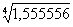 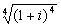  = 1 + i1,11679 = 1 +ii = 0,11679TANTO DE INTERÉS EFECTIVO ANUAL (T.A.E)iTANTO NOMINALJ kTANTO FRACCIONADO (mensual, trimestral, etc.)iki12 = xi = 0,10(1 + i 12)12 = (1 + i)(1 + i 12)12 = 1,10 = 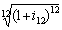 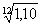 1 + i12 = 1 + i12 = 1,00797414i12 = 0,00797414i = 0,06j2 = x(1 + i 2)2 = (1 + i)(1 + i 2)2 = 1,06 = 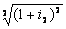 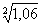 1 + i2 = 1 + i2 = 1,029563i2 = 0,029563J2 = 2 * 0,029563J2 = 0,059126i12 = 0,02i = x(1 + i 12)12 = (1 + i)(1 + 0,02)12 = 1 + i1,0268242 = 1 + i1,0268242 – 1 = ii = 0,268242CÁLCULO DE LA FRACCIÓN (m)1 año ----- 12 mesesm año ---- 6 mesesm = 0,5CÁLCULO DE LA FRACCIÓN (m)1 año ----- 12 mesesm año ---- 6 mesesm = 0,5CONVENIO EXPONENCIALCONVENIO EXPONENCIALCo = 60.000 €n= 3 añosm = 0,5i = 0,10Cn = Co * (1 + i ) n + mCn = 60.000 * (1 + 0,10 ) 3 + 0,5Cn = 60.000 * 1,395965Cn = 83.757,87 €CONVENIO LINEALCONVENIO LINEALCo = 60.000 €n= 3 añosm = 0,5i = 0,10Cn = Co * (1 + i )n * (1 + n * i)Cn = 60.000 * (1 + 0,10) 3 * (1 + 0,5 * 0,10)Cn = 60.000 * 1,331 * 1,05Cn = 83.853 €